Заявка на партнерство с клубом Santa4.Ru для частных лиц и индивидуальных предпринимателей. wwwHYPERLINK "http://www.lancerx.ru/".HYPERLINK "http://www.lancerx.ru/"Santa4HYPERLINK "http://www.lancerx.ru/".RHYPERLINK "http://www.lancerx.ru/"uПРИМЕР ЗАПОЛНЕНИЯЗаявка на партнерство с клубом Santa4.Ru для частных лиц и индивидуальных предпринимателей. wwwHYPERLINK "http://www.lancerx.ru/".Santa4HYPERLINK "http://www.lancerx.ru/"ASanta3.RuSSdfHYPERLINK "http://www.lancerx.ru/".HYPERLINK "http://www.lancerx.ru/"RuВОПРОСЫОТВЕТЫОТВЕТЫФИО Описание деятельности Сколько лет на рынке?Контактные данные:- Город- Физ. Адрес:- Телефоны:- e-mail- сайтИ т.д.Регионы, в которых актуальны предложения партнераУсловия доставки и транспортировкиПрограмма партнерства (указываются галочкой или крестиком выбранные условия партнерства)Не менее 15% без дополнительных условийПрограмма партнерства (указываются галочкой или крестиком выбранные условия партнерства)Не менее 10% + баннер/ссылка на сайт/форум клубаПрограмма партнерства (указываются галочкой или крестиком выбранные условия партнерства)Не менее 5% + баннер/ссылка на сайт/форум клуба + распространение клубной символикиСкидка членам клубаУсловия предоставления скидокДополнительные сведенияТекст объявления (первого поста)Здесь будущий партнер пишет текст сообщения, который он хочет разместить  в первом посте объявления со всеми картинками и оформлением. Текст сообщения также можно отправить личным сообщением администратору форума admin.Текст объявления (первого поста)Здесь будущий партнер пишет текст сообщения, который он хочет разместить  в первом посте объявления со всеми картинками и оформлением. Текст сообщения также можно отправить личным сообщением администратору форума admin.Текст объявления (первого поста)Здесь будущий партнер пишет текст сообщения, который он хочет разместить  в первом посте объявления со всеми картинками и оформлением. Текст сообщения также можно отправить личным сообщением администратору форума admin.ВОПРОСЫОТВЕТЫФИО Иванов Иван ИвановичОписание деятельности Услуги по ремонту кузова. Собственная сервисная мастерская.Сколько лет на рынке?2 годаЛоготип Мне нравится вот эта картинка, можно ее в аккаунте отразить и в первом посте темыКонтактные данные:- Город- Физ. Адрес:- Телефоны:- e-mail- сайтИ т.д.Мастерская по адресу: Москва, Рязанский пр-т, 26, стр. 2. Телефон: 8-926-849-99-99e-mail: ivan@yandex.ruРегионы, в которых актуальны предложения партнераМосква и областьУсловия доставки и транспортировкиНет доставкиПрограмма партнерства (указываются галочкой выбранные условия партнерства)Скидка членам клуба15% на все услуги от прайса мастерской, возможно изменение % скидки в сторону увеличения, по договоренности с мастером.Условия предоставления скидокПо предъявлению либо клубных карт, либо  клубной символики на авто.ПримечанияОказание услуг в других регионах невозможно.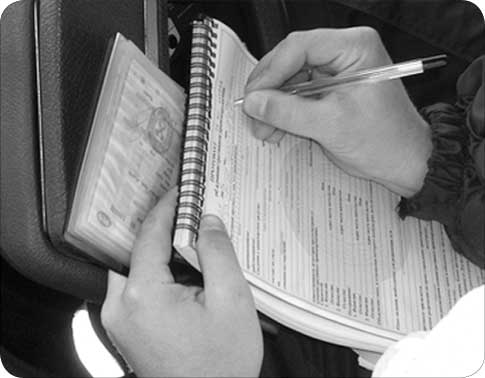 